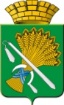 АДМИНИСТРАЦИЯ КАМЫШЛОВСКОГО ГОРОДСКОГО ОКРУГАП О С Т А Н О В Л Е Н И Еот 14.12.2021 № 926О внесении изменений в муниципальную программу «Развитие социально-экономического комплекса Камышловского городского округа на  2021-2027 годы», утвержденную постановлением главы Камышловского городского округа от 09.11.2018 года №965 (с изменениями внесенными постановлениями от 08.02.2021 №96; от 19.04.2021 №274; от 18.06.2021 №417, от 20.07.2021 № 495, от 24.09.2021 №694)	В соответствии со статьей 179 Бюджетного кодекса Российской Федерации», с Федеральным законом от 06.10.2003г № 131 «Об общих принципах организации местного самоуправления в Российской Федерации, с Решениями Думы Камышловского городского округа от 15.09.2021 № 641, от 21.10.2021 №13, от 18.11.2021 №26 «О внесении изменений в решение Думы Камышловского городского округа от 10.12.2020 №555 «О бюджете Камышловского городского округа на 2021 год и плановый период 2022 и 2023 годов», с постановлением главы Камышловского городского округа от 04.10.2013 № 1786 «Об утверждении Порядка формирования и реализации муниципальных программ Камышловского городского округа» (с внесенными изменениями от 24.09.2020 № 632), руководствуясь Уставом Камышловского городского округа, администрация Камышловского городского округаПОСТАНОВЛЯЕТ:1. Внести в муниципальную программу «Развитие социально-экономического комплекса Камышловского городского округа на 2021-2027 годы», утвержденную постановлением главы Камышловского городского округа от 09.11.2018 г. №965 «Об утверждении муниципальной программы «Развитие социально-экономического комплекса Камышловского городского округа на 2021-2027 годы» (с изменениями внесенными постановлениями от 08.02.2021 №96, от 19.04.2021 №274, от 18.06.2021 № 417, от 20.07.2021 №495, от 24.09.2021 №694), следующие изменения:1.1. Паспорт муниципальной Программы «Развитие социально-экономического комплекса Камышловского городского округа на 2021-2027 годы» изложить в новой редакции (прилагается).1.2. Приложение №1 «Цели, задачи и целевые показатели реализации муниципальной программы «Развитие социально-экономического комплекса Камышловского городского округа на 2021- 2027 годы» изложить в новой редакции (прилагается).1.3. Приложение №2 «План мероприятий по выполнению программы «Развитие социально - экономического комплекса Камышловского городского округа на 2021-2027 годы» изложить в новой редакции (прилагается).2. Настоящее постановление разместить на официальном сайте Камышловского городского округа и опубликовать в газете «Камышловские известия».3. Контроль за выполнением настоящего постановления возложить на заместителя главы администрации Камышловского городского округа Власову Е.Н.ГлаваКамышловского городского округа                                               А.В. Половников УТВЕРЖДЕНпостановлением администрацииКамышловского городского округаот 14.12.2021 № 926ПАСПОРТМУНИЦИПАЛЬНОЙ ПРОГРАММЫ"РАЗВИТИЕ СОЦИАЛЬНО-ЭКОНОМИЧЕСКОГО КОМПЛЕКСА КАМЫШЛОВСКОГО ГОРОДСКОГО ОКРУГА НА 2021 - 2027 ГОДЫ"Ответственный исполнитель        муниципальной программы        Администрация Камышловского городского округа.Сроки реализации                 муниципальной программы        2021-2027 годыЦели и задачи                    муниципальной программы        1.Стимулирование развития инфраструктуры Камышловского городского округаЦель: Создание условий для формирования и предоставления земельных участков под объекты жилищно-гражданского строительства на территории Камышловского городского округа и введение единых методологических подходов при подготовке документов территориального планирования и градостроительного зонирования на территории Камышловского городского округаЗадачи:1.Разработка документации по планировке территорий, в целях создания условий для развития капитального строительства, в т.ч. жилищного.2.Внедрение геоинформационной системы обеспечения градостроительной деятельности.3.Разработка проектно-сметной документации на объекты капитального строительства (в т.ч. экспертиза сметной документации).4. Проведение землеустроительных работ по описанию местоположения границ территориальных зон.5.Разработка проектной документации в целях сохранения объектов культурного наследия.2. Развитие транспортного комплекса на территории Камышловского городского округа.Цель: Организация регулярных перевозок пассажиров на территории Камышловского городского округа. Повышение качества транспортного обслуживания.Задачи: 1.Создание эффективных маршрутов, связывающих крупные микрорайоны проживания жителей города. Обеспечение приоритета в движении маршрутных транспортных средств. 2.Мониторинг соблюдения нормативов Социального стандарта транспортного обслуживания населения при осуществлении перевозок пассажиров и багажа автомобильным транспортом.3. Развитие жилищно-коммунального хозяйства и повышение энергетической эффективности Камышловского городского округаЦель: Развитие жилищно-коммунального комплекса на территории Камышловского городского округа.Активизация в Камышловском городском округе практических действий и расширение набора инструментов политики энергосбережения, способных обеспечить повышение энергоэффективности экономики муниципального образования, снижения удельного энергопотребления в бюджетных организациях, жилищно -коммунальном хозяйстве, на транспорте и в сфере услуг.Задачи:1.Проведение стратегического мониторинга и анализа ключевых показателей в сфере энергетики и жилищно-коммунального хозяйства Камышловского городского округа.2.Количество муниципальных унитарных предприятий, которым предоставлена поддержка (субсидии)4. Развитие газификации на территории Камышловского городского округа.Цель: Повышение уровня жизни населения и создание условий для эффективного использования энергетических ресурсов на территории Камышловского городского округа.Задача: Оптимизация развития коммунальной инфраструктуры5.Благоустройство и озеленение Камышловского городского округаЦель:Совершенствование системы благоустройства и озеленения Камышловского городского округаЗадачи:1. Повышение уровня благоустройства города.2.Улучшение санитарного и эстетического состояния города.6. Охрана окружающей среды Камышловского городского округаЦель: Улучшение экологической безопасности на территории Камышловского городского округа на основе максимально возможного в существующих социально-экономических условиях уменьшения масштабов воздействия вредных экологических факторов техногенного и антропогенного характера на воздушный бассейн, поверхностные и подземные воды, земельные ресурсы, растительный и животный мир.Задачи: Улучшение санитарного и экологического состояния города.7. Обеспечение мероприятий по повышению безопасности дорожного движения на территории Камышловского городского округа.Цель: Обеспечение нормального и безопасного транспортного сообщения по автомобильным дорогам общего пользования Камышловского городского округа и дальнейшее развитие сети автомобильных дорог. Задача: Содержать существующую сеть автомобильных дорог в состоянии, обеспечивающем нормальное и безопасное транспортное сообщение, путем осуществления в течение года работы по содержанию 153,3 км автомобильных дорог и содержания светофорных объектов в надлежащем виде.8. Социальная поддержка отдельных категорий граждан на территории Камышловского городского округаЦель: Повышение уровня и качества жизни отдельных категорий граждан и социально ориентированных некоммерческих организаций, путем предоставления различных мер социальной поддержки и субсидий.Задачи:1.Оказание дополнительных мер социальной поддержки для повышения качества жизни граждан отдельных категорий граждан.2.Поддержка социально ориентированных некоммерческих организаций на территории Камышловского городского округа.9.Развитие малого и среднего предпринимательства на территории Камышловского городского округаЦель: Содействие развитию малого и среднего предпринимательства, в том числе самозанятого населения на территории Камышловского городского округа и повышения их конкурентоспособности.Задачи:1. Совершенствование внешней среды развития малого и среднего предпринимательства.2.Финансовая поддержка субъектов малого и среднего предпринимательства.3. Развитие потребительского рынка и услуг на территории Камышловского городского округа.4.Поощрение субъектов малого и среднего предпринимательства, внесших наиболее значимый вклад в развитие Камышловского городского округа10. Обеспечение мероприятий по гражданской обороне, предупреждению чрезвычайных ситуаций природного и техногенного характера, безопасности людей на водных объектах на территории Камышловского городского округаЦель: За счёт различных источников финансирования, поэтапно модернизируя все основные составляющие превратить городскую систему защиты населения и территории от ЧС к 2027 году в современную систему способную выполнить задачи по предназначению (обеспечить защиту населения от опасностей, возникающих при ведении военных действий или вследствие этих действий, от чрезвычайных ситуаций природного и техногенного характера).Задачи:1.Перевод системы оповещения руководящего состава РСЧС и всех категорий населения на АПК «Грифон». Содержание системы в рабочем состоянии.2.Совершенствовать инженерную защиту населения, улучшить содержание и использование защитных сооружений ГО.3.Создать резерв средств индивидуальной защиты. 4.Организовать качественную подготовку руководящего состава РСЧС, специалистов органов управления и населения в области защиты населения и территорий от ЧС.5.Совершенствовать подготовку и содержание в готовности необходимых сил и средств, для защиты населения и территорий от чрезвычайных ситуаций.6.Создать запасы материально-технических, продовольственных, медицинских и иных средств для первоочередного обеспечения пострадавшего населения.7.Готовность к приему эвакуируемого населения, материальных и культурных ценностей в безопасные районы.8.Создание резервов финансовых и материальных ресурсов для ликвидации чрезвычайных ситуаций9.Обеспечение деятельности ЕДДС Камышловского городского округа.11. Пожарная безопасность на территории Камышловского городского округаЦель: Максимальное снижение количества пожаров и их последствий, создание безопасных условий в сфере пожарной безопасности для населения Камышловского городского округа. Обеспечение надлежащего состояния источников противопожарного водоснабжения, содержание в исправном состоянии средств обеспечения пожарной безопасности жилых и общественных зданий, находящихся в муниципальной собственности.Задачи:1. Создание необходимых условий для укрепления пожарной безопасности на территории Камышловского городского округа, организации тушения пожаров, предотвращения гибели и травмирования людей. Уменьшение размеров материальных потерь от огня.2.Улучшение материально-технической базы.12 Обеспечение общественной безопасности на территории Камышловского городского округаЦель: Реализация государственной политики в области профилактики терроризма, минимизации и (или) ликвидации последствий его проявлений, а также защита личности, общества и государства от террористических актов и иных проявлений терроризма на территории Камышловского городского округа.Задачи:1. Обеспечение выполнения требований к антитеррористической защищенности объектов (территорий), находящихся в муниципальной собственности или в ведении органов местного самоуправления и мест массового пребывания людей;2.Организация и проведение в Камышловском городском округе информационно-пропагандистских мероприятий по разъяснению сущности терроризма и его общественной опасности, а также по формированию у граждан неприятия идеологии терроризма, в том числе путем распространения информационных материалов, печатной продукции, проведения разъяснительной работы и иных мероприятий;3. Поддержание в состоянии постоянной готовности к эффективному использованию сил и средств муниципального образования, предназначенных для минимизации и (или) ликвидации последствий проявлений терроризма и его неблагоприятного морально-психологического воздействия на общество или отдельные социальные группы.13.Обеспечение деятельности по комплектованию, учету, хранению и использованию архивных документовЦель: Развитие информационного потенциала Архивного фонда Российской Федерации на территории Камышловского городского округа и повышение безопасности хранения архивных документов.Задачи:1.Сохранение и повышение безопасности архивных документов как части историко-культурного достояния информационных ресурсов Камышловского городского округа.2.Обеспечение исполнения администрацией Камышловского городского округа государственных полномочий Свердловской области по хранению, учету и исполнению архивных документов, относящихся к собственности Свердловской области.14. Информационное обеспечение деятельности органов местного самоуправления Камышловского городского округаЦель: Обеспечение информационной открытости органов местного самоуправления Камышловского городского округа и реализации права граждан на получение с учетом актуальных потребностей гражданского общества полной и объективной информации экономической и социальной направленности.Задача: Организация информирования населения Камышловского городского округа через средства массовой информации о деятельности органов местного самоуправления, в том числе широкого и последовательного освещения реализации приоритетных направлений социально-экономического развития городского округа, участия его в реализации федеральных, региональных программ, проектов и мероприятий.15. Обеспечение реализации мероприятий муниципальной программы «Развитие социально-экономического комплекса Камышловского городского округа на 2021- 2027 годы»Цель: Обеспечение реализации мероприятий муниципальной программы «Развитие социально – экономического комплекса Камышловского городского округа на 2021- 2027 годы».Задачи:1.Реализация государственного полномочия по созданию административных комиссий и по определению перечня должностных лиц, уполномоченных составлять протоколы об административных правонарушениях, предусмотренных законом Свердловской области.2.Реализация государственного полномочия по составлению (изменению, дополнению) списков кандидатов в присяжные заседатели судов общей юрисдикции в РФ.3.Обеспечение исполнения бюджетной сметы.16. Ремонт муниципального жилого фонда на территории Камышловского городского округаЦель: Повышение качества условий проживания населения Камышловского городского округа за счет формирования благоприятной среды. Задача: Улучшение условий проживания граждан за счет реализации мероприятий по проведению капитального ремонта общего имущества в многоквартирных домах.17. Переселение граждан на территории Камышловского городского округа из аварийного жилищного фондаЦель: Обеспечение устойчивого сокращения непригодного для проживания жилищного фонда с расселением к 1 сентября 2025 года не менее 9 025,50 кв. метров аварийного жилищного фонда, в котором проживает не менее 652 человека.Задача: 1. Переселение граждан из многоквартирных домов, признанных до 1 января 2017 года в установленном порядке аварийными в связи с физическим износом в процессе их эксплуатации и подлежащими сносу или реконструкции.
Минимизация издержек по содержанию аварийных домов и сокращению сроков введения земельных участков, освободившихся после сноса домов, в хозяйственный оборот.
Стимулирование строительного комплекса Камышловского городского округа.18. Обеспечение жильем молодых семейЦель: Предоставление государственной и муниципальной поддержки в решении жилищной проблемы молодым семьям, признанным в установленном порядке нуждающимися в улучшении жилищных условий.Задача: Предоставление мер государственной и муниципальной поддержки в решении жилищной проблемы молодым семьям.19.Предоставление региональной поддержки молодым семьям на улучшение жилищных условий.Цель: Предоставление региональных социальных выплат молодым семьям на улучшение жилищных условийЗадача: Предоставление региональных социальных выплат молодым семьям на улучшение жилищных условийПеречень подпрограмм             муниципальной программы        (при их наличии) 1.Стимулирование развития инфраструктуры Камышловского городского округа2. Развитие транспортного комплекса на территории Камышловского городского округа.3. Развитие жилищно-коммунального хозяйства и повышение энергетической эффективности Камышловского городского округа4.Развитие газификации на территории Камышловского городского округа5.Благоустройство и озеленение Камышловского городского округа6.Охрана окружающей среды Камышловского городского округа7.Обеспечение мероприятий по повышению безопасности дорожного движения на территории Камышловского городского округа.8. Социальная поддержка отдельных категорий граждан на территории Камышловского городского округа9. Развитие малого и среднего предпринимательства на территории Камышловского городского округа10.Обеспечение мероприятий по гражданской обороне, предупреждению чрезвычайных ситуаций природного и техногенного характера, безопасности людей на водных объектах на территории Камышловского городского округа11.Пожарная безопасность на территории Камышловского городского округа12.Обеспечение общественной безопасности на территории Камышловского городского округа13.Обеспечение деятельности по комплектованию, учету, хранению и использованию архивных документов14.Информационное обеспечение деятельности органов местного самоуправления Камышловского городского округа15.Обеспечение реализации мероприятий муниципальной программы «Развитие социально-экономического комплекса Камышловского городского округа на 2021- 2027 годы»16. Ремонт муниципального жилого фонда на территории Камышловского городского округа17.Переселение граждан на территории Камышловского городского округа из аварийного жилищного фонда18. Обеспечение жильем молодых семей19.Предоставление региональной поддержки молодым семьям на улучшение жилищных условийПеречень основных                целевых показателей              муниципальной программы        1. Площадь территорий, предназначенных для развития жилищного строительства, на которые утверждены проекты планировки. 2.Площадь введенного жилья на территории Камышловского городского округа.3.Уровень внедрения геоинформационной системы обеспечения градостроительной деятельности с приобретением и установкой соответственного программного обеспечения и оборудования.4.Подготовка инвестиционных программ и разработка проектно-сметной документации на объекты капитального строительства (в т.ч. экспертиза сметной документации).5.Обеспеченность актуализированными документами территориального планирования и градостроительного зонирования.6. Подготовка проектной документации.7.Количество муниципальных маршрутов8.Объем финансирования для обеспечения нормативов Социального стандарта транспортного обслуживания. 9.Протяженность отремонтированных (модернизированных) инженерных сетей, объектов организации коммунального комплекса.10.Количество муниципальных унитарных предприятий, которым предоставлена поддержка (субсидии)11.Обеспечение природным газом объектов коммунального комплекса Камышловского городского округа.12. Количество светоточек.13. Ремонт мест накопления ТКО14.Создание контейнерных площадок (мест накопления ТКО).15.Количество отловленных животных без владельцев, обитающими на территории Камышловского городского округа.16.Усиление дорожного покрытия от общего количества дорог общего пользования, подлежащих обслуживанию.17.Доля усиления дорожного покрытия от общего количества дорог общего пользования, подлежащих обслуживанию.18.Протяженность обслуживаемых дорог.19.Количество обслуживаемых светофорных объектов20. Кол-во граждан, получивших льготу (бани)21.Количество граждан, получивших вознаграждение (почетные граждане Камышловского городского округа).22.Количество граждан, получивших вознаграждение (председатели уличных комитетов).23.Количество граждан (организаций), получивших памятные подарки.24.Количество граждан, получающих субсидии СО.25.Количество граждан, получающих компенсации расходов СО.26.Количество граждан, получающих компенсации расходов РФ.27. Кол-во граждан, получающих компенсации (капитальный ремонт).28. Количество мероприятий (для граждан старшего поколения)29.Количество граждан, получивших вознаграждение (знак отличия)30.Количество социально ориентированных некоммерческих организаций, получивших поддержку.31. Количество субъектов малого и среднего предпринимательства в КГО, в том числе самозанятых граждан, зафиксировавших свой статус с учетом введения налогового режима для самозанятых.32.Создание новых рабочих мест.33. Организация и проведение ярмарок с участием субъектов малого и среднего предпринимательства и производителей сельскохозяйственной продукции34. Количество организованных и проведенных мероприятий для субъектов малого и среднего предпринимательства35.Процент охвата оповещения всех категорий населения.36.Доля укрываемого населения в защитных сооружениях37.Наличие средств индивидуальной защиты.38.Доля руководящего состава РСЧС, специалистов органов управления и населения, прошедших подготовку в области защиты населения и территорий.39. Количество подразделений40.Объемы запасов.41.Готовность эвакоорганов.42.Объем запасов резерва.43.Качество приема, обработки и передачи информации.44. Повышение уровня пожарной защиты.45.Оснащение пожарным инвентарем, оборудованием.46.Обеспечение проверки состояния антитеррористической защищенности мест массового пребывания людей, своевременной актуализации паспортов антитеррористической защищенности.47.Обеспечение соответствия уровня антитеррористической защищенности объектов (территорий), находящихся в муниципальной собственности или в ведении органов местного самоуправления предъявляемым требованиям.48. Доля охвата населения КГО информационно-пропагандистскими мероприятиями по разъяснению сущности терроризма и его общественной опасности.49. Количество выпущенных (размещенных) видео- и аудиороликов и печатной продукции по вопросам профилактики терроризма.50. Количество изготовленных и размещенных в средствах массовой информации (включая официальный сайт муниципального образования) информационных материалов по вопросам профилактики терроризма.51.Доля проведенных тренировок по отработке порядка действий при угрозе совершения или совершении террористического акта работников объектов (территорий), к антитеррористической защищенности которых установлены отдельные требования нормативными правовыми актами Российской Федерации, находящихся в муниципальной собственности или в ведении органов местного самоуправления.52.Доля принятых на постоянное хранение архивных документов от общего количества документов Архивного фонда Российской Федерации, подлежащих приему в установленные законодательством сроки.53.Количество единиц хранения архивных документов, относящихся к государственной собственности Свердловской области, хранящихся в архивах Камышловского городского округа.54.Доля НПА и иных материалов, подлежащих обязательному опубликованию.55. Количество составленных протоколов.56. Процент реализации57.Исполнение бюджетной сметы58. Уплата взноса нанимателями на капитальный ремонт общего имущества, соразмерно занимаемой площади в муниципальных квартирах59. Количество жилых помещений приобретенных для переселения граждан из аварийного жилого фонда60. Доля приобретенных жилых помещений от общего количества жилых помещений, планируемых к приобретению для переселения граждан из аварийного жилого фонда61.Количество молодых семей, получивших социальные выплаты62. Доля молодых семей, получивших социальную выплату от численности молодых семей, состоящих на учёте63.Количество молодых семей, получивших региональные социальные выплаты64. Доля молодых семей, получивших социальную выплату от численности молодых семей, состоящих на учёте.Объемы финансирования            муниципальной программы        по годам реализации, тыс. рублей «Всего: 1 580 724 164,8в том числе: 2021 год – 284 653 723,82022 год – 232 625 586,02023 год – 287 648 971,02024 год – 193 948 971,02025 год – 193 948 971,02026 год – 193 948 971,02027 год – 193 948 971,0из них:федеральный бюджет: 137 296 304,2в том числе:2021 год – 65 890 104,22022 год – 12 066 700,02023 год – 11 867 900,02024 год – 11 867 900,02025 год – 11 867 900,02026 год – 11 867 900,02027 год – 11 867 900,0областной бюджет: 658 368 668,2в том числе:2021 год – 92 557 668,22022 год – 91 280 500,02023 год – 94 906 100,02024 год – 94 906 100,02025 год – 94 906 100,02026 год – 94 906 100,02027 год – 94 906 100,0местный бюджет: 785 059 192,4в том числе: 2021 год – 126 205 951,42022 год – 129 278 386,02023 год – 180 874 971,02024 год – 87 174 971,02025 год – 87 174 971,02026 год – 87 174 971,02027 год – 87 174 971,0внебюджетные источники: 0,00в том числе:2021 год – 0,002022 год – 0,002023 год – 0,002024 год – 0,002025 год – 0,002026 год – 0,002027 год – 0,00Адрес размещения муниципальной программы в сети Интернет gorod-kamyshlov.ru